Nombre:	 	 	 	  Período:		Células:  Los bloques de construcción de los organismos  Propósito para la lectura: A medida que lea este texto, trabaje para dar sentido a por qué las células se consideran los "bloques de construcción" de los organismos. Utilice esta lectura como guía de referencia para su unidad en Celdas.Parte 1: Antecedentes en célulasLas células se conocen a menudo como los bloques de construcción de los seres vivos porque unll vivir esto se componende celdas. Animales, plantas y descomponedores se componen de células. Algunos organismos consisten en una sola célula, como las bacterias. La mayoría de las bacterias son descomponedores, pero algunas son productoras y pueden hacer fotosíntesis.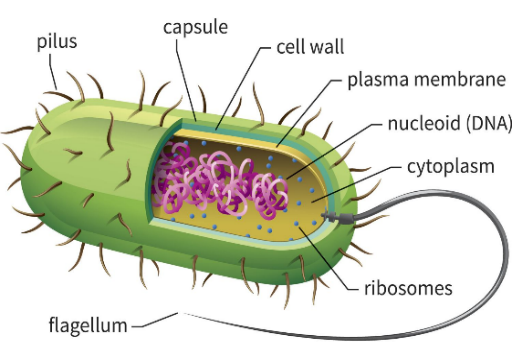 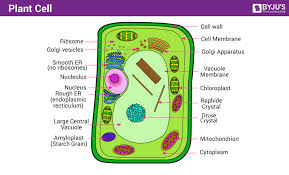 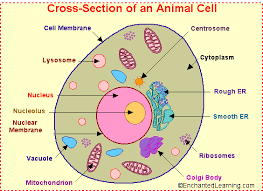 Las celdas tienen muchas partes, cada una con una función diferente. Algunas de estas partes, llamadas orgánulos, son estructuras especializadas que realizan ciertas tareas dentro de la célula.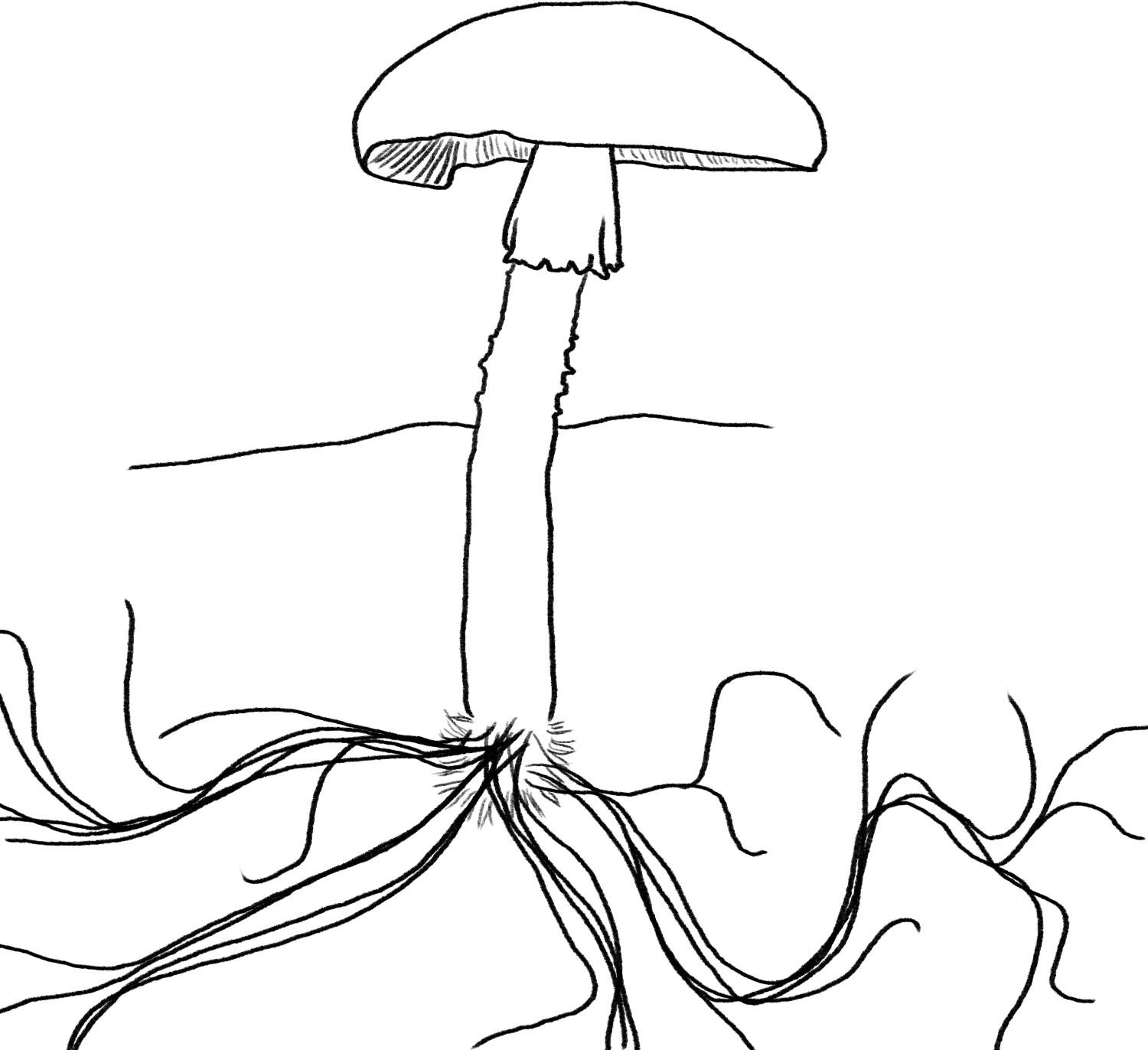 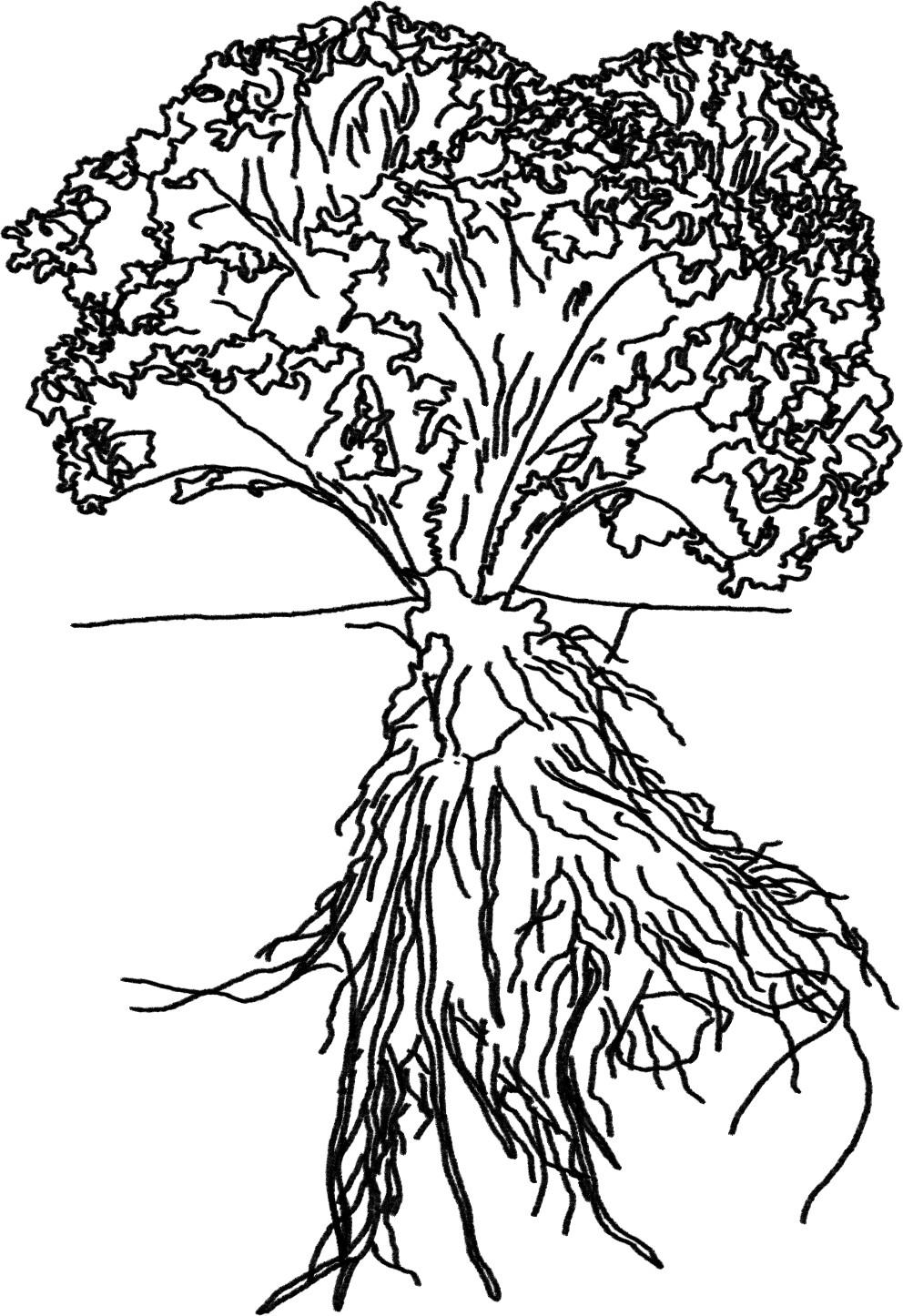 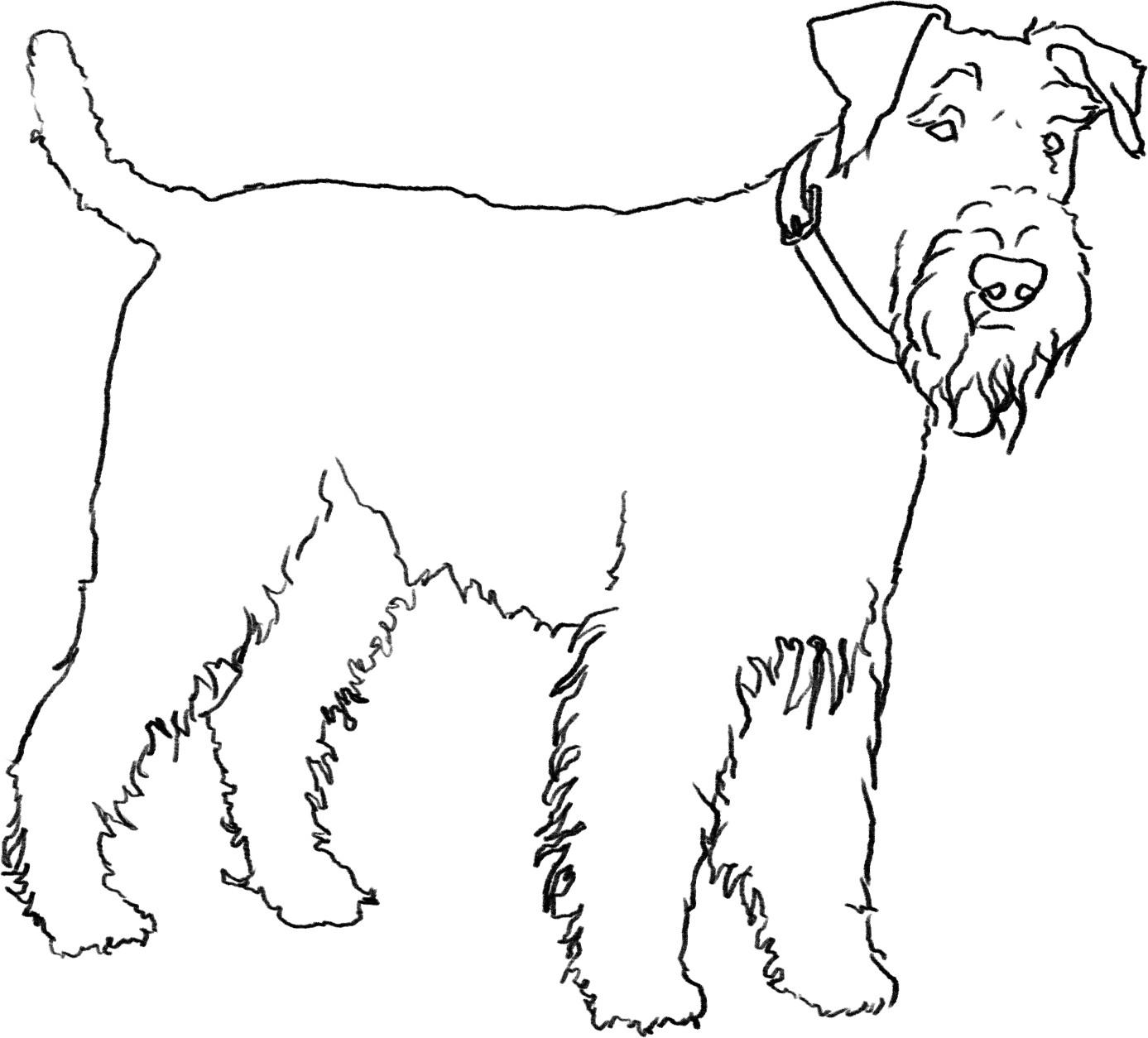 Organismos más complejos se componen de muchos tipos diferentes de células, como perros, plantas de lechuga, y setas. Los perros están en el reino animal y son consumidores. La lechuga es una planta y es un productor. Los hongos son hongos y son descomponedores.Prokaryotes vs. Eukaryotes   (Procariotas vs. Eucariotas)Los organismos se clasifican como eucariotas o prokaryotes. Los prokaryotes incluyen bacterias y son todos solos celulares. Los prokaryotes NO tienen un núcleo o cualquier orgánulos que tengan membranas alrededor de ellos (llamados orgánulos unidos a lamembrana). El ADN en las células procakonóticas está en el citoplasma en lugar de encerrado dentro de una membrana nuclear.  Los eucariotas incluyen animales, plantas, hongos y protistas. Los eucariotas pueden ser de células simples (la mayoría de los protistas y algunos hongos) o multicelulares (todos los animales y plantas, la mayoría de los hongos y algunos protistas). Los eucariotas tienen un núcleo  para almacenar el ADN,  así como muchos otros orgánulos que se componen de membranas (mitocondrias, cloroplasp, ER, Golgi, vesículas).Comprobación de comprensión de lectura:¿De qué están hechos todos los seres vivos? ________________________________________¿Qué tipos de organismos pueden ser de una sola célula? _todos los ______________,  _la mayoría_______________________,y  algunos    _______________________ .A. ¿Qué tipos de células son procariotas? ______________________________B. ¿Qué tipos de células son eucariotas? _______________________________¿Cuál es la principal diferencia entre una célula procatútica y una célula eucariota? ¿Qué tienen las células eucariotas que las células procaantiticas no?_______________________________________________________________________¿Dónde se almacena el ADN en una célula procasinotica?  ________________________________________________________________________Parte 2: Gráfico de Cell OrganelleDirecciones:Lea el gráfico de piezas de celda.En la columna "Funciones",   ucantar unresaltador, resaltar todos los verbos clave que describen las funciones principales de cada orgánuel.Busque en la columna "¿Qué tipos de celdas?".  Uesconda las partes de celda que se encuentran en TODAS las celdas.Gráfico de Cell Organelle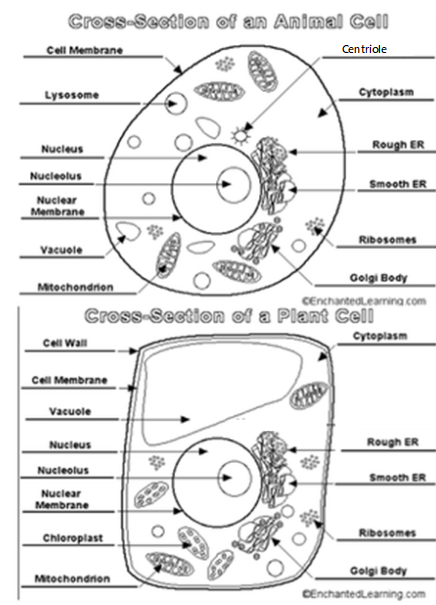 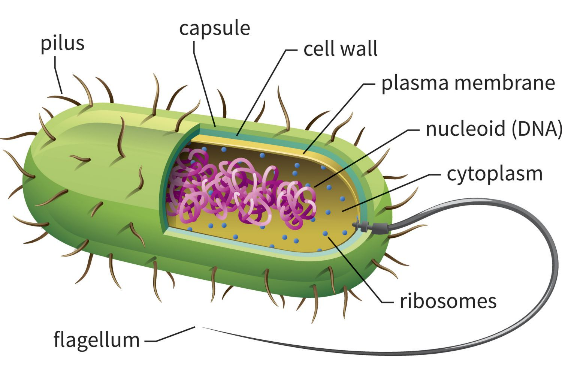 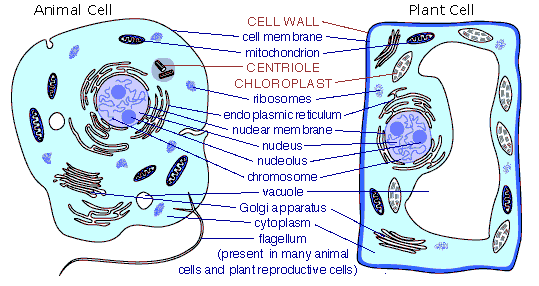 Comprobación de comprensión de lectura:¿Qué partes celulares se encuentran en TODAS las células? ________________________________________________________________________ ________________________________________________________________________¿Qué partes celulares se encuentran en SOLAMENTE las células de la planta? ________________________________________________________________________ ________________________________________________________________________¿Qué partes celulares se encuentran en SOLAMENTE células animales? ____________________¿Qué partes celulares están involucradas en el movimiento de las células? ___________________Parte 3: Tipos de CélulasUn animal complejo, como un perro, tiene células óseas, células musculares, células nerviosas y células sanguíneas; sólo para nombrar unos pocos! Las plantas y descomponedores también tienen muchos tipos diferentes de células. Diferentes tipos de células llevan a cabo diferentes tipos de trabajo a medida que un organismo crece y se mueve. Las células pueden conectarse para construir tejidos, órganos y sistemas corporales. Cada célula necesita materia y energía para vivir y crecer. 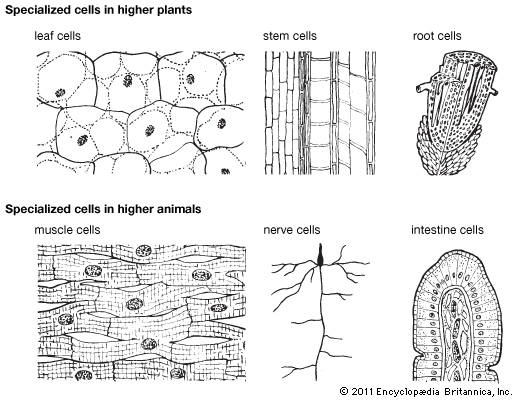 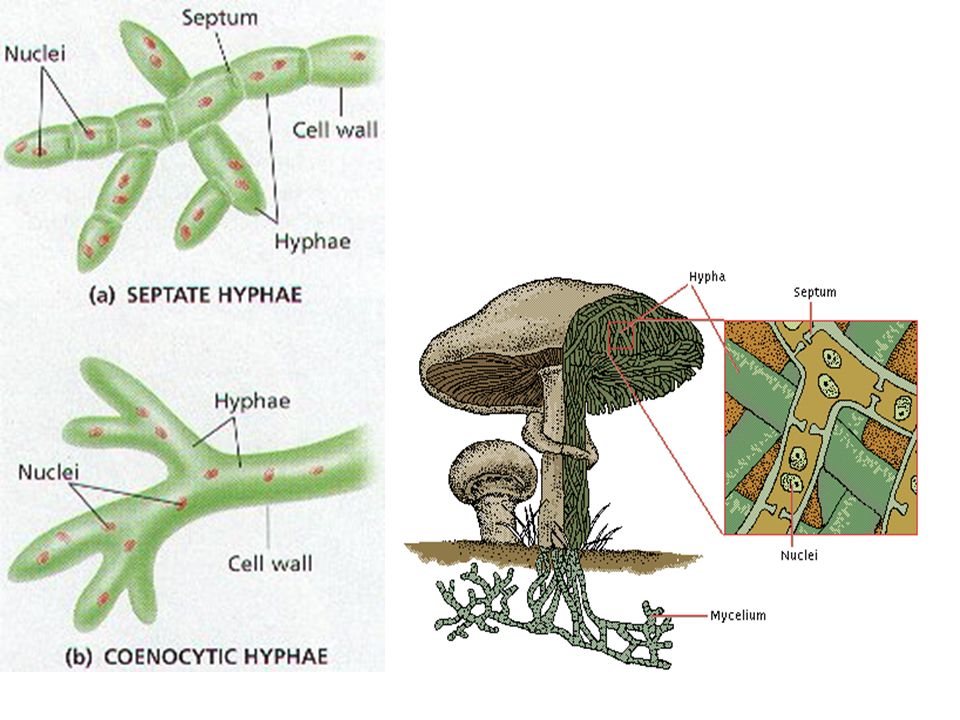 Comprobación de comprensión de lectura:A. ¿Qué similitudes ve en los tipos de celda mostrados arriba?_______________________________________________________________________ _______________________________________________________________________B. ¿Qué  diferencias ve en los tipos de celda mostrados anteriormente?_______________________________________________________________________ OrgánuloDescripciónFunción¿Qué tipos de células?CELL WALL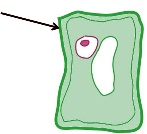 Rígido, resistente, hecho de celulosaProtege y apoya la célulaNO en animales (en plantas, hongos, bacterias y algunos protistas)MEMBRANA CELULAR(Membrana de plasma)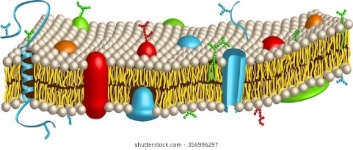 Delgada, cubriendo, protege las células.  Compuesto por dos capas de fosfolípidos.  Contiene proteínas incrustadas en todas las instalaciones.Protege la célula, realiza el transporte activo y el transporte pasivo, mueve los materiales dentro y fuera de la célula, la comunicaciónTODAS las células tienen membranas celularesCitoplasmaJalea como sustancia que contiene orgánulos,hecha en su mayoría de aguaAlmohadillas y soportes orgánulos dentro de la célula.Todas las células tienen citoplasmaNúcleo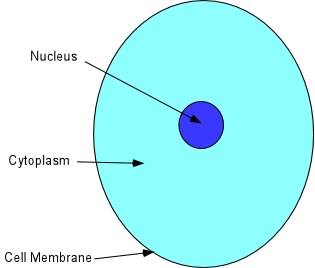 Densa estructura en forma de bola, contiene ADNControla todas las actividades de la célulaCélulas eucariotas (plantas, animales, hongos y protistas)MEMBRANA NUCLEAR (o sobre nuclear)Cubierta fina sobre el núcleoCubre y protege el núcleoCélulas eucariotas (plantas, animales, hongos y protistas)Nucleolo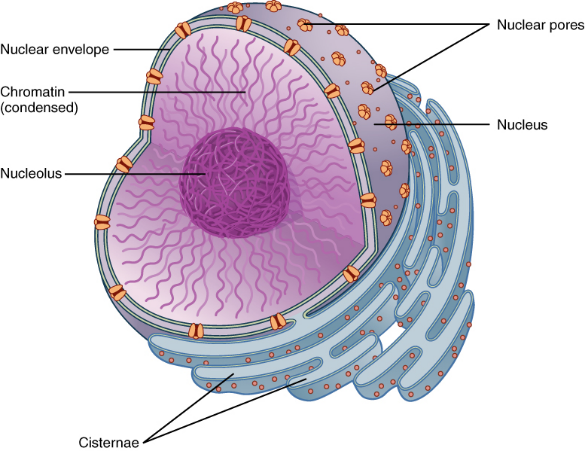 Pequeña zona oscura en el núcleoProduce ribosomaCélulas eucariotas (plantas, animales, hongos y protistas)CromatinaEn el núcleo, hecho de ADN y proteínas, contiene genesProporciona instrucciones para las actividades de las células, (crecimiento, reproducción)Todas las células tienen ADN. El ADN que no se enrolla es cromatina.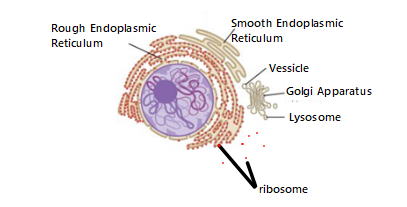 Organelle / ImágenesDescripciónFunción¿Qué tipos de células?LisosomaEstructuras pequeñas y redondas, que contienen enzimasDigeri partes más antiguas de las células, alimentos u otros objetosCélulas eucariotas (plantas, animales, hongos y protistas)RibosomaPequeñas motas hechas de ARN. Se encuentra en el citoplasma o en la eríta ásperaHace proteínasTODAS las células tienen ribosomasMitocondrias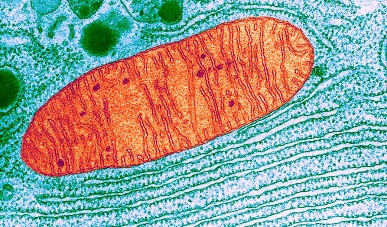 Ubicación en el citoplasma, en forma de frijolSuministra energía o ATP para la célula a través de la respiración celular usando glucosa y oxígenoCélulas eucariotas (plantas, animales, hongos y protistas)Vacuola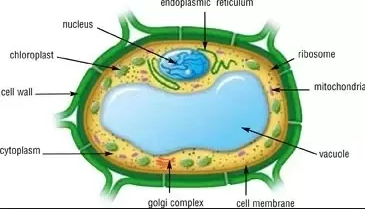 Gran área de almacenamiento abierto, más pequeña en células animalesTanque de almacenamiento de alimentos, agua, desechos o enzimasCélulas eucariotas (plantas, animales, hongos y protistas)Las plantas tienen una gran vacuola centralCloroplasto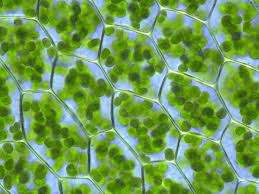 Estructuras verdes que contienen clorofilaCaptura la luz solar y la utiliza para producir alimentos a través de la fotosíntesisSólo plantasOrgánuloDescripciónFunción¿Qué tipos de células?Centríolo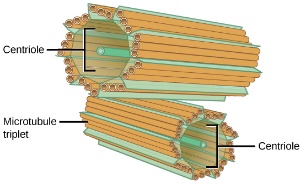 Pequeño cilíndricoUtilizado con el aparato del husillo durante la mitosisSólo animalesCilios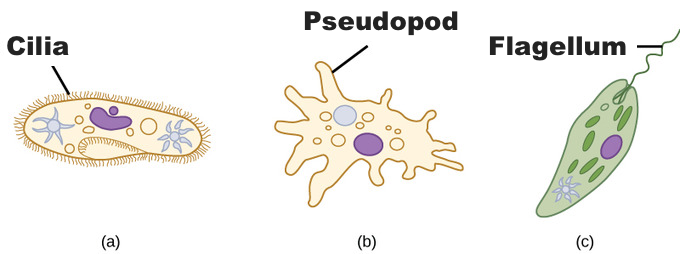 Cabello delgado como proyecciones proteicas de una célulaPermita que la celda se mueva a sí misma u otros materiales.  Estructura sensorial.Algunas células animales, hongos, protistas y bacterianas.FlagelosIgual que los cilios.  (se mueve como un látigo)Permitir movimiento.Algunas células animales, protistas y bacterianas.